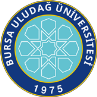 Olwerlorffffüğ,	SAĞLIK BİLİMLERİ.ENSTİTÜSÜ / 2023-2024 EĞİTİM-ÖĞRETİM YILI / GÜZ DÖNEMİ     (29.01.2024-03.01.2024)Programı	:	Yüksek Lisans	Tezsiz Yüksek Lisans	Doktora Anabilim Dalı  / Bilim Dalı	: Besin Hijyeni ve Teknolojisi Anabilim Dalıİlk Yayın Tarihi: 29.04.2021	Revizyon No/Tarih:0	Sayfa 1 / 1Web sitemizde yayınlanan son versiyonu kontrollü dokümandır.Dersin KoduDersin AdıDersinDersinDersinDersinDersinÖğretim Üyesi Adı SoyadıSınav TarihiSınav SaatiSınavın YeriDersin KoduDersin AdıTürüTULAKTSÖğretim Üyesi Adı SoyadıSınav TarihiSınav SaatiSınavın YeriSEB5001Vet-BiyoistatistikZ2205Dr.Öğr.Üyesi Ender UZABACI01.02.202410:00Anabilim DalıVBH5001Temel Gıda MikrobiyolojisiZ1204Prof. Dr. Ayşegül EYİGÖR29.01.202409.00Anabilim DalıVBH5003Gıda Güvenliği Kalite Yönetim SistemleriZ1003Prof. Dr. Mustafa TAYAR29.01.202410.00Anabilim DalıVBH5005Et Bilimine GirişZ1003Doç. Dr. Artun YIBAR29.01.202411.00Anabilim DalıVBH5007Temel Gıda MevzuatıZ1003Doç. Dr. Artun YIBAR29.01.202412.00Anabilim DalıVBH5009Et ve Süt Ürünlerinde Kullanılan Starter KültürlerS1003Prof. Dr. Recep ÇIBIK29.01.202413.00Anabilim DalıVBH5011Süt ve Süt Ürünleri AnalizleriS1204Prof. Dr. Seran TEMELLİ29.01.202414.00Anabilim DalıVBH5013Et ve Et Ürünleri AnalizleriS1204Prof. Dr. Ayşegül EYİGÖR29.01.202415.00Anabilim DalıVBH5015Et ve Et Ürünleri HijyeniS1003Prof. Dr. Gül Ece SOYUTEMİZ29.01.202416.00Anabilim DalıVBH5017Süt İşletmelerinde Hijyen ve SanitasyonS1003Prof. Dr. Seran TEMELLİ29.01.202417.00Anabilim DalıVBH5019Süt Yan Ürünleri TeknolojisiS1003Prof. Dr. Ayşegül EYİGÖR30.01.202409.00Anabilim DalıVBH5021Su Ürünleri Hijyeni ve TeknolojisiS1002Prof. Dr. Gül Ece SOYUTEMİZ30.01.202410.00Anabilim DalıVBH5023Gıda Ambalajlama TeknolojisiS1003Prof. Dr. Ayşegül EYİGÖR30.01.202411.00Anabilim DalıVBH5027Gıda Katkı MaddeleriS2004Doç. Dr. Artun YIBAR30.01.202412.00Anabilim DalıVBH5029Gıda Teknolojisinde Bakteriyofaj ve Bakteriyosin KullanımıS2004Doç. Dr. Artun YIBAR30.01.202413.00Anabilim DalıVBH5181Yüksek Lisans Uzmanlık Alan Dersi I (Nurten ŞEN)S4005Prof. Dr. Recep ÇIBIK30.01.202414.00Anabilim DalıVBH5183Yüksek Lisans Uzmanlık Alan Dersi III (Gökhan KİRAZ)Z4005Prof. Dr. Mustafa TAYAR30.01.202414.00Anabilim DalıVBH5183Yüksek Lisans Uzmanlık Alan Dersi III (Burcu ADA, Gülhanım KAYA)Z4005Prof. Dr. Gül Ece SOYUTEMİZ30.01.202414.00Anabilim DalıVBH5183Yüksek Lisans Uzmanlık Alan Dersi III (Fatma GÜRLER)Z4005Prof. Dr. Ayşegül EYİGÖR30.01.202414.00Anabilim DalıVBH5183Yüksek Lisans Uzmanlık Alan Dersi III (Elif AYDOĞAN)Z4005Prof. Dr. Recep ÇIBIK30.01.202414.00Anabilim DalıVBH5183Yüksek Lisans Uzmanlık Alan Dersi III (M. Enes TEKE, Burcu ERTEN)Z4005Prof. Dr. Figen ÇETİNKAYA30.01.202414.00Anabilim DalıVBH5183Yüksek Lisans Uzmanlık Alan Dersi III (Abdullah ALTAKİ, Hatice BİLİCİ)Z4005Doç. Dr. Artun YIBAR30.01.202414.00Anabilim DalıVBH5191Tez Danışmanlığı I (Nurten ŞEN)Z0101Prof. Dr. Recep ÇIBIK30.01.202415.00Anabilim DalıVBH5193Tez Danışmanlığı III (Gökhan KİRAZ)Z01025Prof. Dr. Mustafa TAYAR30.01.202415.00Anabilim DalıVBH5193Tez Danışmanlığı III (Burcu ADA, Gülhanım KAYA)Z01025Prof. Dr. Gül Ece SOYUTEMİZ30.01.202415.00Anabilim DalıVBH5193Tez Danışmanlığı III (Fatma GÜRLER)Z01025Prof. Dr. Ayşegül EYİGÖR30.01.202415.00Anabilim DalıVBH5193Tez Danışmanlığı III (Elif AYDOĞAN)Z01025Prof. Dr. Recep ÇIBIK30.01.202415.00Anabilim DalıVBH5193Tez Danışmanlığı III (M. Enes TEKE, Burcu ERTEN)Z01025Prof. Dr. Figen ÇETİNKAYA30.01.202415.00Anabilim DalıVBH5193Tez Danışmanlığı III (Abdullah ALTAKİ, Hatice BİLİCİ)Z01025Doç. Dr. Artun YIBAR30.01.202415.00Anabilim Dalı